PALABRAS MÁGICASRecorta y pega.Comenta y pintaMIS PALABRAS MÁGICAS	Pinta las caritas.	-	Repasa por encima de las palabras mágicas con plumones.	-	Aprende y utiliza las palabras mágicas en todo momento.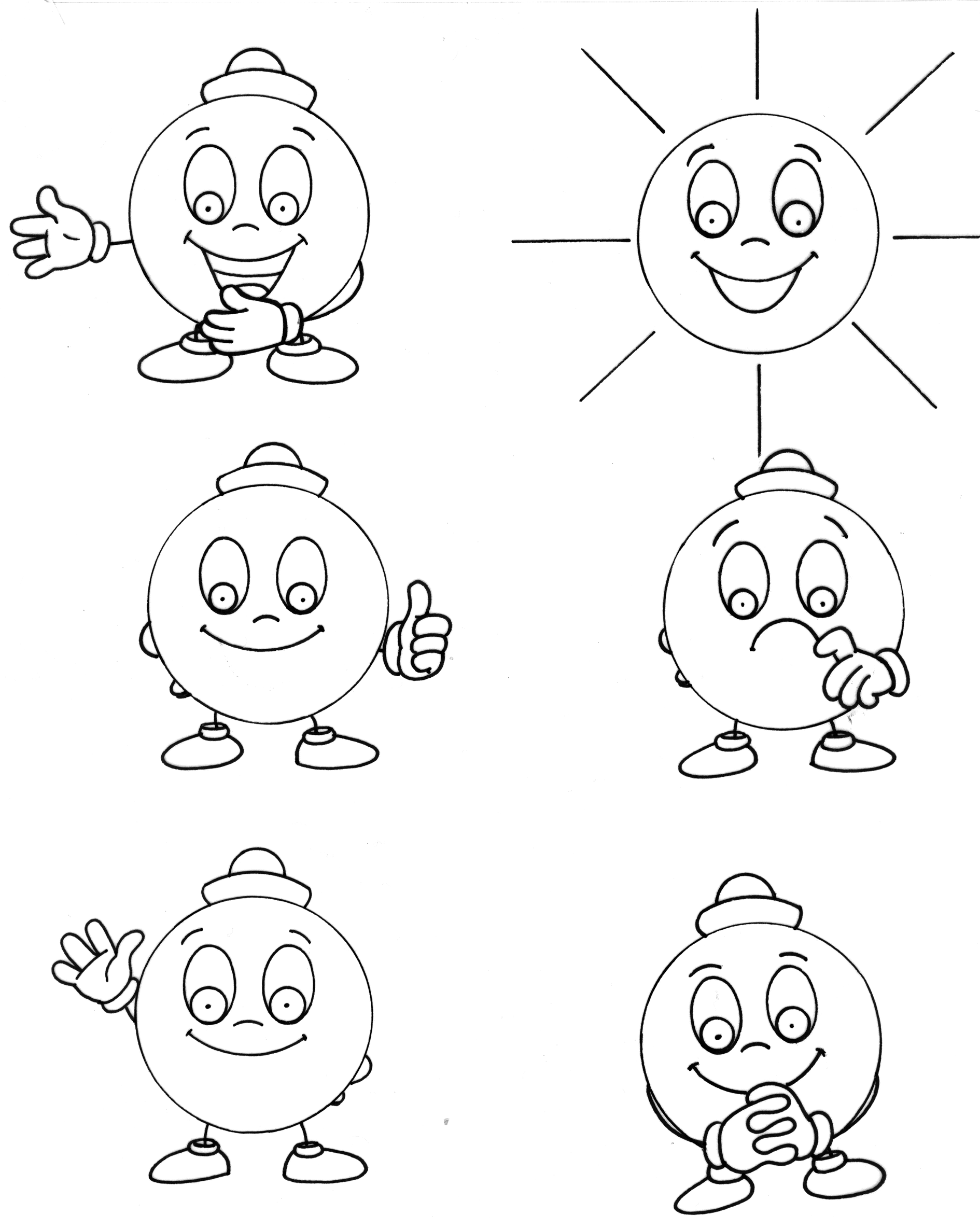 